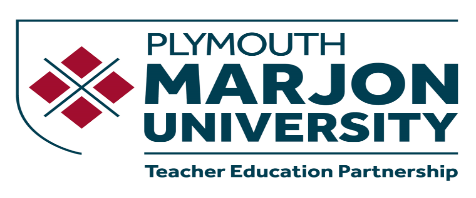 For a secondary specialist this subject knowledge may be demonstrated by the applicant having a degree with a significant content in Physical Education or the equivalent - possibly gained through industrial or school-based experience.Throughout the programme, the self assessment requires you to reflect upon your own personal strengths, knowledge and skills of using the range and content of the curriculum and then on your experience of enabling pupils to grasp these key elements. You will be asked to self-assess your knowledge & skills and experience using the following grading: In the comments section please give a brief justification as to why you have graded yourself as you have.At the end of each block of teaching in year 3, PGCE or School Direct (at Review Points 1,2,3,4) meet with your subject mentor and discuss the development of your subject knowledge and pedagogy, re-grade yourself and add justification.Please indicate whether you have had experience of the following:1 = Significant area of strength2 = A firm grasp of this aspect3 = A developing understanding4 = Limited grasp of this areaName:Route: B.Ed/PGCE/SDYear 3/PG/SD Placement A/Host school:Year 3/PG Placement B/second school:Key Stage XX Range and ContentPersonal knowledge and skillsPersonal knowledge and skillsExperience of developing pupil knowledge and skillsExperience of developing pupil knowledge and skillsKey Stage XX Range and Content1-4Justification1-4JustificationNational Curriculum matters, skill and processesMulti-Skills/fundamentals/Foundational Principles:e.g. agility, balance, coordination, speed; running, jumping throwing; kinaesthetic, gliding, buoyancy, swinging; catching, kicking, strikingNational Curriculum matters, skill and processesHEALTHY ACTIVE LIFESTYLESe.g. training principles, involvement in a broad range of different activities, range of roles (performer, leader, official)National Curriculum matters, skill and processesAESTHETIC-BASED ACTIVITIESe.g. gymnastic activities, dance activities, synchronised swimming, parkour  National Curriculum matters, skill and processesGAMES-BASED ACTIVITIESInvasion  e.g. football, rugby, netball, hockey, basketball, water polo, American football, ultimateNational Curriculum matters, skill and processesStriking/fielding e.g. cricket, rounders, softball, stoolballNational Curriculum matters, skill and processesNet/wall e.g. badminton, volleyball, table tennis, squashNational Curriculum matters, skill and processesTarget e.g. golf, archery, bocciaKey Stage 3 Range and ContentPersonal knowledge and skillsPersonal knowledge and skillsExperience of developing pupil knowledge and skillsExperience of developing pupil knowledge and skillsKey Stage 3 Range and Content1-4Justification1-4JustificationATHLETIC-BASED ACTIVITIESe.g. running, jumping, throwingAQUATIC-BASED ACTIVITIESe.g. swimming, diving, aqua fit, lifesavingLEARNING IN, THROUGH AND ABOUT THE OUTDOORSe.g. problem solving, orienteering, walking, sailing, canoeing, climbing14-19 CURRICULUMe.g. GCSE PE, Cambridge Nationals, BTEC, A levelSCIENCE UNDERPINNING MOVEMENTe.g. physiology, psychology, skill acquisition, biomechanics, performance analysisHUMAN DEVELOPMENTPhysical, cognitive emotional, socialFurther detailsLeadership:Employment e.g. Teaching Assistant, LSA, Cover SupervisorLeadership:Voluntary e.g. assisting PE departmentWork placementsAssuming roles and responsibilitiese.g. team captainCoaching and leading within the communitye.g. club captain, coaching colts, teaching swimming, summer activity programmesAttendance on a sport disability course, possibly specific to a particular sport discipline